     Teorie “Trofeul Temerarii” 2019 editia a V-a                                                         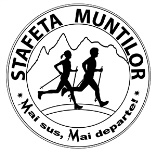 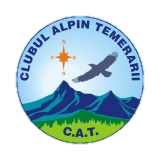                                                  In Memoriam Cristi JitaruCe lungime si latime (aproximativ) are creasta Pietrei Craiului?20-26 km, orientata de la sud-vest spre nord-est si lata de 6-8 m;24-26 km, orientate de la sud-est spre nord-vest si lata de 6-8 m;24-26 km, orientate de la sud-vest spre nord-est si lata de 6-8 m;Care este denumirea in germana a Masivului Piatra Craiului? Köcherflieg;Königstein;Köchin;In care dintre urmatoarele imagini este reprezentata Crucea de pe varful Piatra Mica? b.  c. 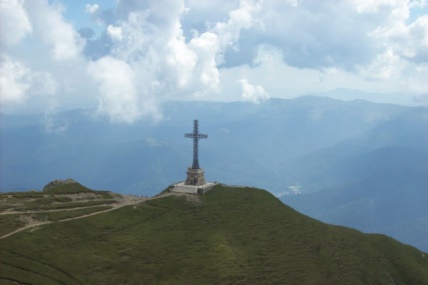 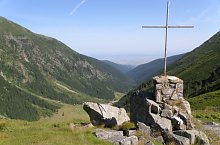 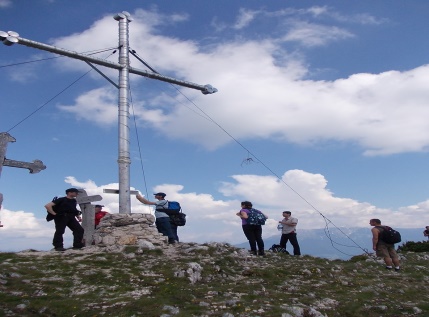 Din punct de vedere petrografic, cum se deosebeste, atat geologic cat si geomorfologic, Piatra Craiului de Muntii Leaota, Bucegi, Fagaras si Iezer-Papusa?In timp ce cele din urma grupe muntoase sunt formate aproape exclusive din roci cristaline, Crai-ul este format din roci sedimentare si in special roci calcaroase de varsta jurasica; In timp ce cele din urma grupe muntoase sunt formate aproape exclusive din roci calcaroase, Crai-ul este format din roci sedimentare si in special roci cristaline de varsta jurasica;In timp ce cele din urma grupe muntoase sunt formate aproape exclusive din roci cristaline, Crai-ul este format in mod special din roci cristaline de varsta jurasica; In care dintre urmatoarele poze se afla Garofita Pietrei Craiului? b.  c. 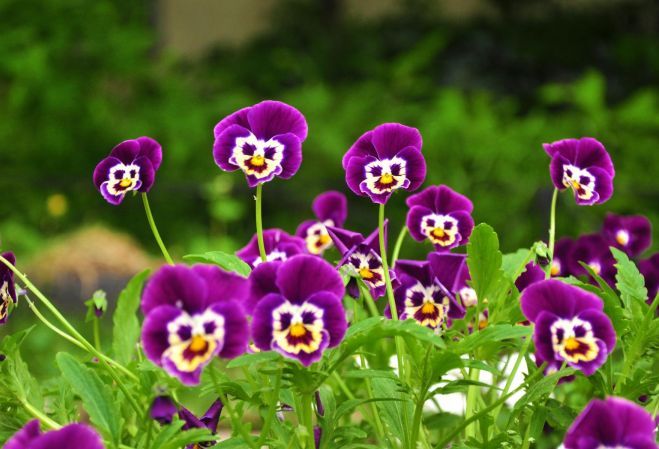 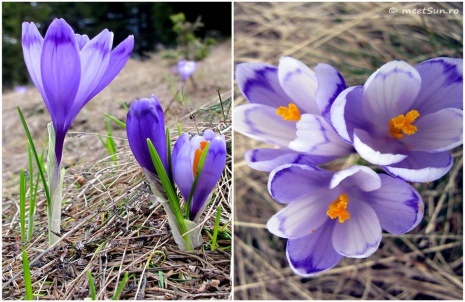 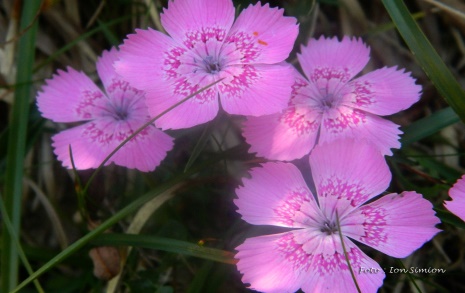  Temperatura si precipitatiile medii anuale?Temperature medie anuala se mentine in jurul valorii de 0 grade C si poate cobora pana la -2 grade C in zonele inalte, precipitatiile medii anuale se inscriu intre 1.000 si 1.200 mm/an, predominand in mai si iunie;Temperatura medie anuala se mentine in jurul valorii de 0 grade C si poate cobora la -1 grad C in zonele inalte, precipitatiile medii anuale se inscriu intre 1.001 si 1.200 mm/an, predominand in mai si iunie;Temperatura medie anuala se mentine in jurul valorii de 0 grade C si poate cobora la -2 grade C in zonele inalte, precipitatiile medii anuale se inscriu intre 1.000 si 1.100 mm/an, predominand in mai si iunie; In care dintre urmatoarele poze se afla o capra neagra?a. b.  c. 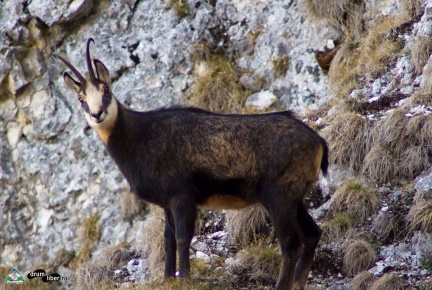 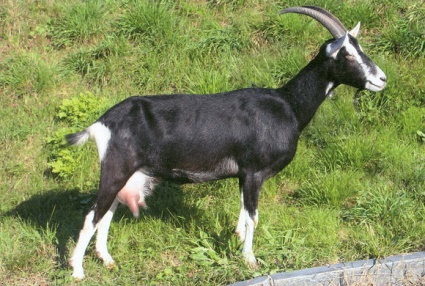 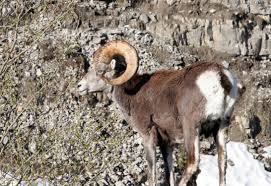 In ce poza este reprezentata ghintura galbena? b.  c. 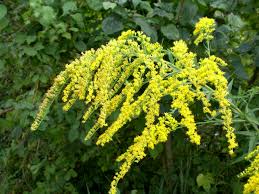 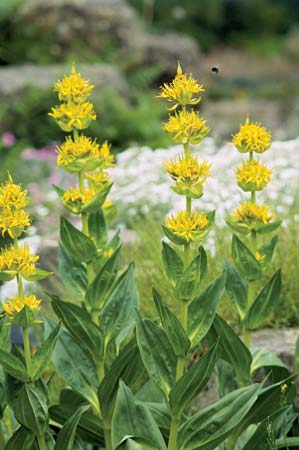 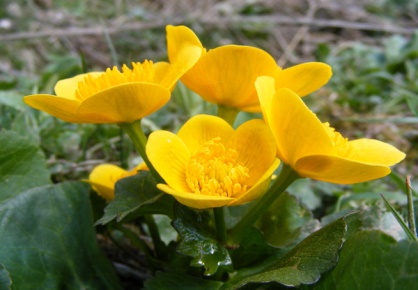 In care dintre urmatoarele poze se afla La Zaplaz? b.   c. 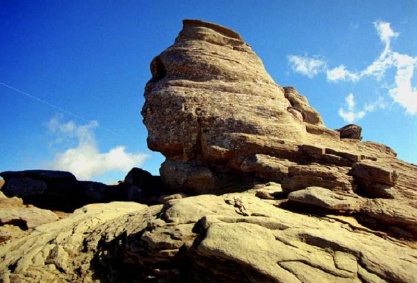 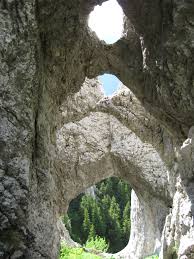 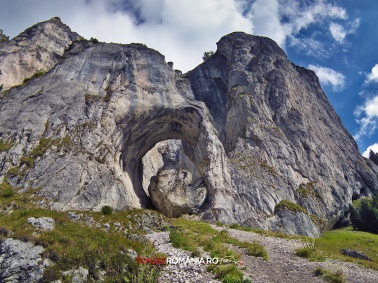 Care dintre urmatoarele poze reprezinta refugiul Carol Lehman? b.  c. 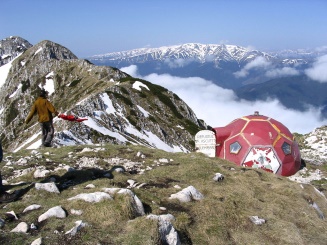 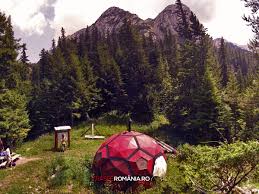 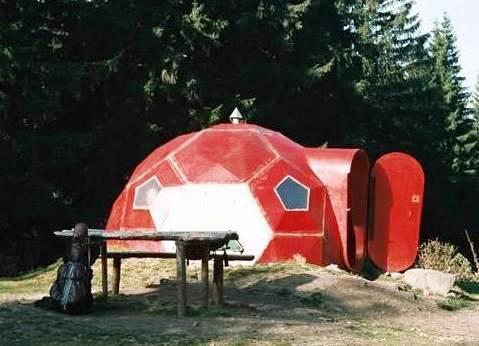  Care dintre urmatoarele sunt Prapastiile Zarnestiului? b.  c. 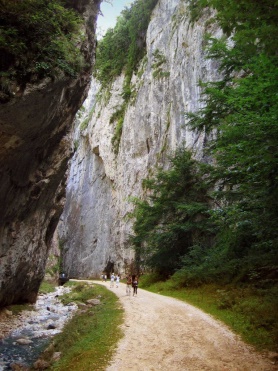 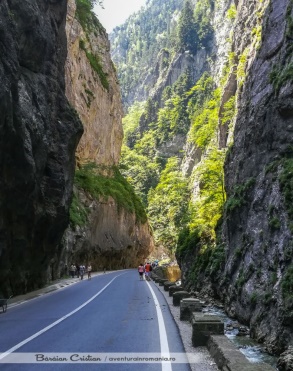 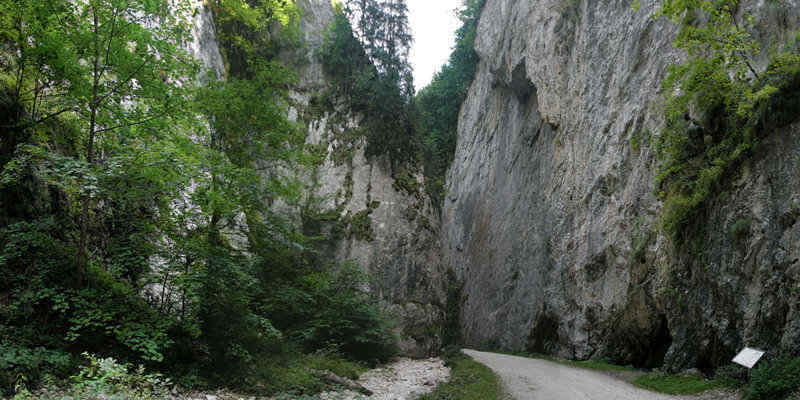  Care dintre urmatoarele fenomene carstice se gasesc in partea nord-vestica a Piatrei Craiului?Cheile Dambovicioarei, Peștera Dambovicioarei, Prapastiile Zarnestilor, izbucurile Fantanile Domnilor si Fantana lui Botorog;La Zaplaz, Cerdacul Stanciului, Pestera Stanciului, Moara Dracului si Cheile Dambovicioarei;Prăpăstiile Zărneștilor, izbucurile Fântânile Domnilor și Fântâna lui Botorog, La Zaplaz, Cerdacul Stanciului, Peștera Stanciului, Moara Dracului; Care este lungimea Marelui Grohotis?Marele Grohotis este o panza de pietre instabila de 3 km;Marele Grohotis este o panza de pietre instabila de 4 km;Marele Grohotis este o panza de pietre instabila de 3-4 km;Unde este pozitionat Refugiul Spirlea?se afla in padurea de pe muchia care desparte vaile Spirla de Barsa Tamasului;se afla in padurea de pe muchia care desparte vaile Spirla de Barsa Cioranga;este situat in Poiana Curmaturii Prapastiilor, fiind un adapost deteriorate; In care dintre imagini este reprezentata Cabana Gura Raului? b.  c. 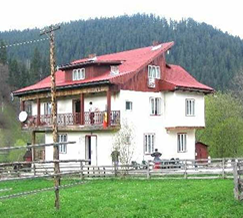 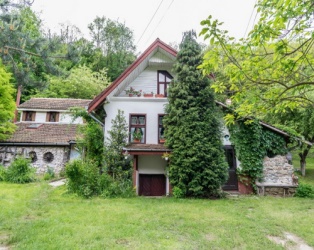 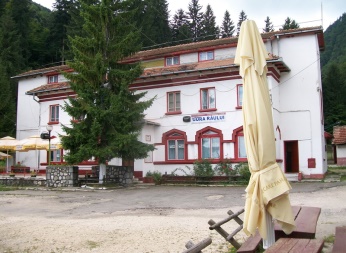  Care dintre urmatoarele este Fantana lui Botorog? b.  c. 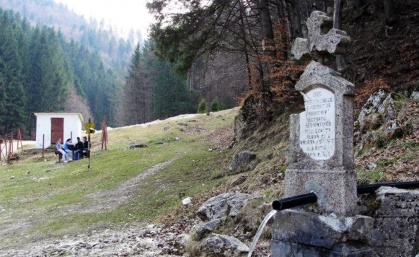 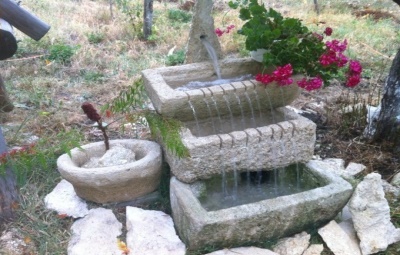 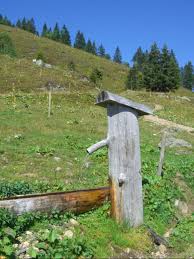  Care este legenda Garofitei Pietrei Craiului si a Degetarului de munte? Se spune ca în zona traia un crai foarte iubit, pe numele sau Maritul. Era foarte suparat ca nu reusise să aiba un urmas. Ajuns la batranete, craiul a decis sa aleaga un mostenitor demn sa ii calce pe urme. Asa ca a organizat un concurs si a chemat flacai din toate colturile tarii pe care i-a supus unor probe fizice. Acestia trebuiau, pentru a castiga, sa urce muntele pana la piatra cea mai mare denumita Garofita Degetarului;Legenda spune ca doi copii, o fata si un baiat, Degetarut si Garofita s-au ratacit pe munte si cautând adapost au gasit un castel. Au cerut adapost si hrana, dar zana castelului avea inima de gheata. I-a fermecat pe copii si i-a transformat in doua flori unice: Garofita Pietrei Craiului si Degetarutul de munte;Legenda spune ca doi copii, o fata si un baiat, Degetarut si Garofita s-au ratacit pe munte si cautând adapost au gasit un castel. Au cerut adapost si hrana, dar zana castelului avea inima de foc. I-a fermecat pe copii si i-a transformat in doua flori unice: Garofita Pietrei Craiului si Degetarutul de munte; Care este cel mai inalt varf din masivul Piatra Craiului?Vf. Sbirii avand o altitudine de 2.220;Vf. Caldarii Ocolite avand o altitudine de 2.202;Vf. Piscul Baciului avand o altitudine de 2.238; In ce an a fost reconstruit Refugiul Diana?Refugiul Diana a fost reconstruit in anul 1983;Refugiul Diana a fost reconstruit in anul 1980;Refugiul Diana a fost reconstruit in anul 1982;In care dintre urmatoarele poze este reprezentata Cabana Curmatura? b.  c. 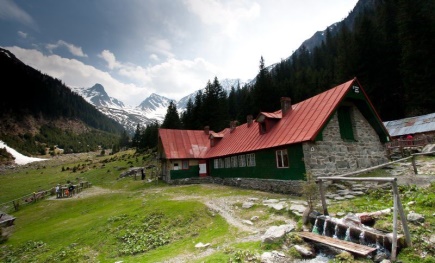 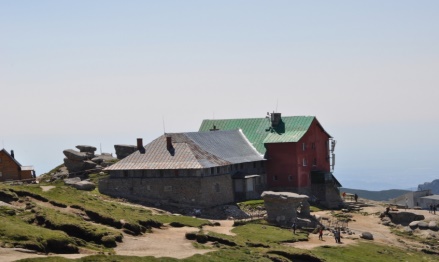 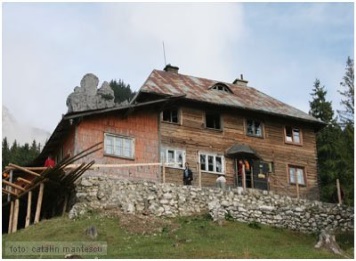 In care dintre urmatoarele imagini este reprezentata Crapatura? b.  c. 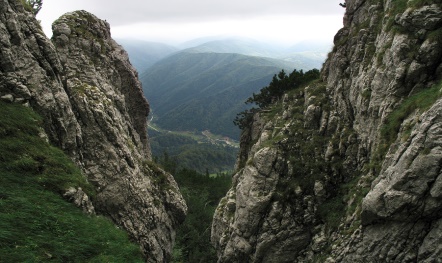 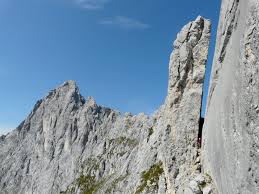 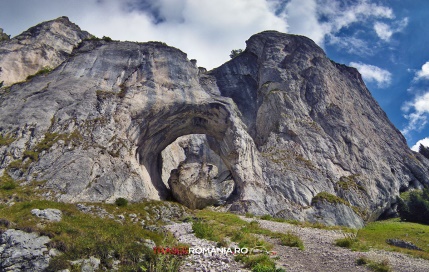  Care este altitudinea atinsa in Vf. Turnu?Altitudinea atinsa este de 1.821;Altitudinea atinsa este de 1.823;Altitudinea atinsa este de1.822;Ce altitudine atinge Vf. Piatra mica?Alitudinea atinsa este de 1,815;Altitudinea atinsa este de 1,814;Altitudinea atinsa este de 1,816;La ce altitudine se afla Cabana Plaiul Foii?Cabana Plaiul Foii se afla la altitudinea de 849 m;Cabana Plaiul Foii se afla la altitudinea de 850 m;Cabana Plaiul Foii se afla la altitudinea de 848 m;In care dintre urmatoarele imagini este prezentata Ierunca? b.  c. 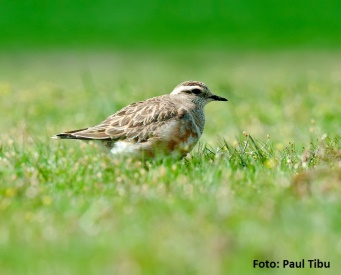 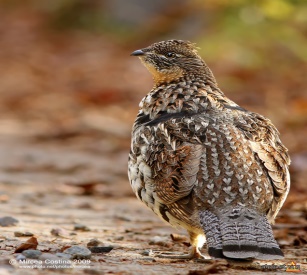 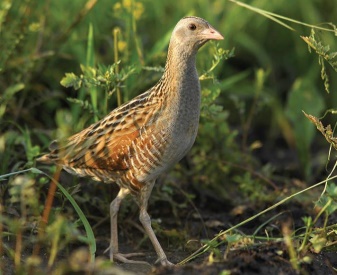 In care dintre urmatoarele poze este prezentata Floarea de Colt? b.  c. 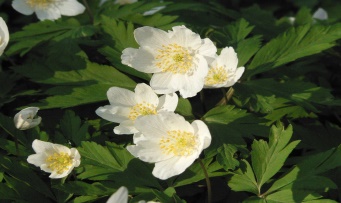 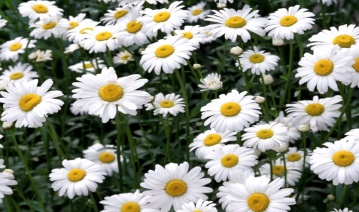 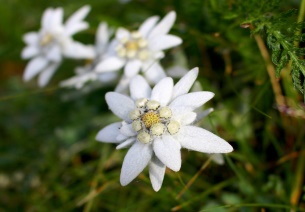  In care dintre urmatoarele poze se afla Cerdacul Stanciului? b.  c. 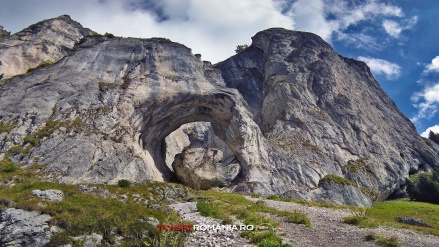 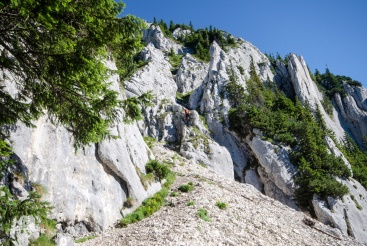  In care dintre urmatoarele poze este reprezentat Marele Grohotis?  b.  c. 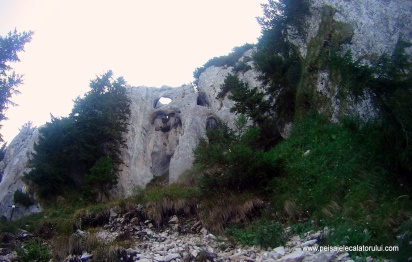 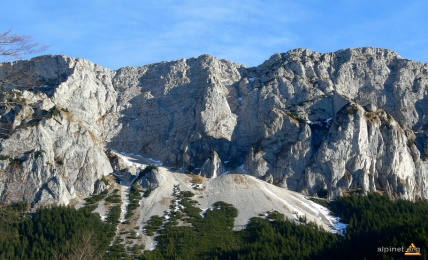 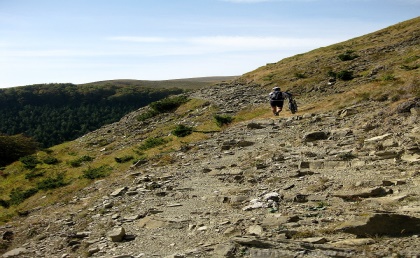  Din ce grupa montana apartine Piatra Craiului?Piatra Craiului apartine de Carpatii Meridionali;Piatra Craiului apartine de Carpatii Orientali;Piatra Craiului apartine de Carpatii de Curbura; In ce parte a Carpatilor Meridionali se afla Piatra Craiului?Se afla in sud-vestul Carpatilor Meridionali;Se afla in sud-estul Carpatilor Meridionali;Se afla in nord-estul Carpatilor Meridionali.